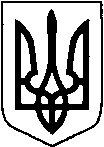 КИЇВСЬКА ОБЛАСТЬТЕТІЇВСЬКА МІСЬКА РАДАVІІІ СКЛИКАННЯДВАДЦЯТЬ  СЬОМА СЕСІЯРІШЕННЯ
  23  квітня  2024 року                                                                   № 1264 -27 -VIIІПро надання громадянам дозволу  на розробку технічної документації із землеустрою щодо встановлення (відновлення) меж земельних ділянок для послідуючої передачі у власність,які розташовані на території Тетіївської міської ради                      Розглянувши заяви громадян, свідоцтва на право власності на об'єкти нерухомого майна, земельно-облікову документацію (ЗКК), керуючись пунктом 34 частини 1 статті 26, підпунктом 9 статті 33 Закону України «Про місцеве самоврядування в Україні», відповідно до статей 12, 116, 118, 121, 122, 186, Перехідних положень Земельного кодексу України, Закону України «Про землеустрій», Тетіївська міська рада                                                         В И Р І Ш И Л А :1. Надати дозвіл на розробку технічної документації із землеустрою щодо  встановлення (відновлення) меж земельних ділянок в натурі (на місцевості), для послідуючої передачі у власність в с. Стадниця:-   Сидоренко Людмилі Трифонівні по  вул. Кулагіна, 21 орієнтовною площею 0,25 га для будівництва та обслуговування житлового будинку, господарських будівель і споруд за рахунок земель комунальної власності  міської ради;2. Технічну документацію із землеустрою щодо встановлення (відновлення) меж         земельних ділянок для послідуючої передачі у власність, направити  на           затвердження  до  Тетіївської  міської  ради.3. Контроль за виконанням даного рішення покласти на постійну депутатську комісію з питань регулювання земельних відносин, архітектури, будівництва та    охорони навколишнього середовища (голова комісії - Крамар  О.А.) та на першого  заступника міського голови Кизимишина В.Й..        Міський голова                                                                 Богдан БАЛАГУРА